							Toruń, 9 czerwca 2024 roku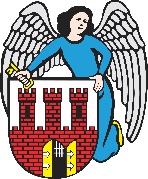     Radny Miasta Torunia        Piotr Lenkiewicz								Sz. Pan								Paweł Gulewski								Prezydent Miasta ToruniaWNIOSEKPowołując się na § 18.1 Regulaminu Rady Miasta Torunia zwracam się do Pana Prezydenta z wnioskiem:- o sprawdzenie poprawności działania lamp oświetlenia miejskiego przy ul. Piskorskiej (na wysokości parkingu przy żłobku)UZASADNIENIEOtrzymuję informację, że w przedmiotowej lokalizacji znajduję się niedziałające lampy co czyni teren parkingu nie w pełni bezpiecznym w opinii mieszkańców, którzy proszę o interwencję.                                                                         /-/ Piotr Lenkiewicz										Radny Miasta Torunia